О проведении  районного шахматного  турнира  среди  учащихся             Сергокалинского района	                  На участие районных соревнований по шахматам                     МКОУ «Ванашимахинская СОШ» им. С.Омарова                                                 Дата проведения 16.02.2019 г.  9.часов Приняли участие составе турнира   среди юношей и девушек  2003  по2006 года и моложе.                                                                                                                                                                                                     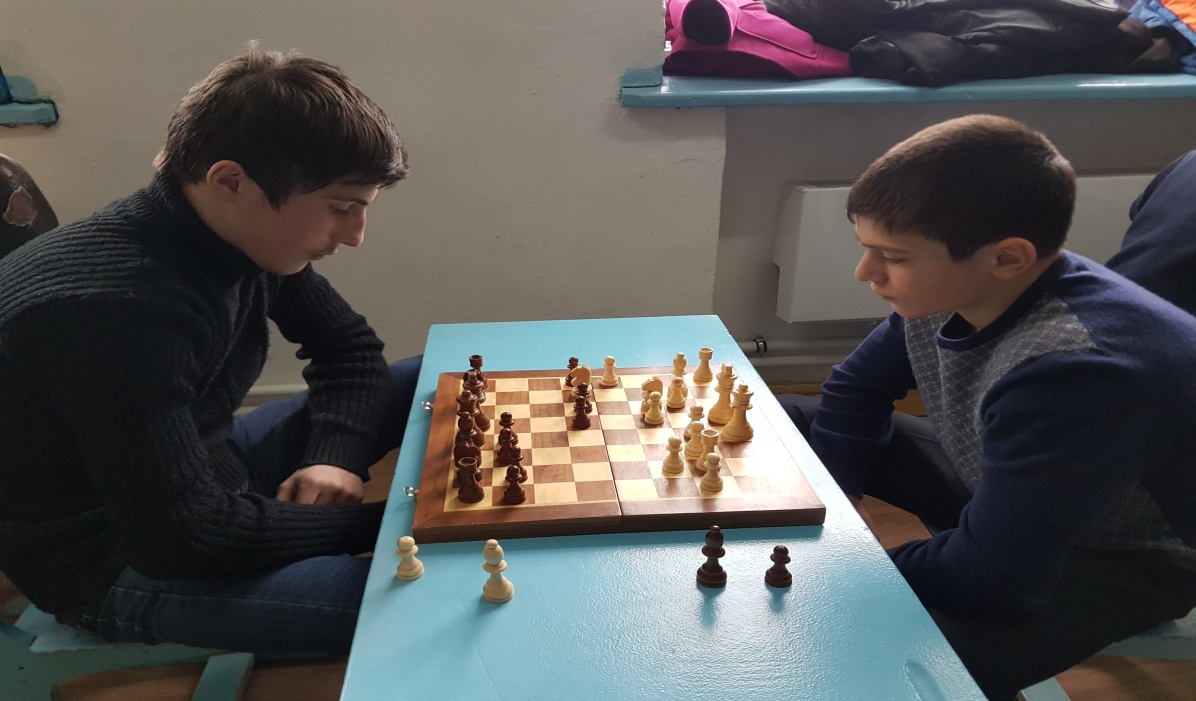 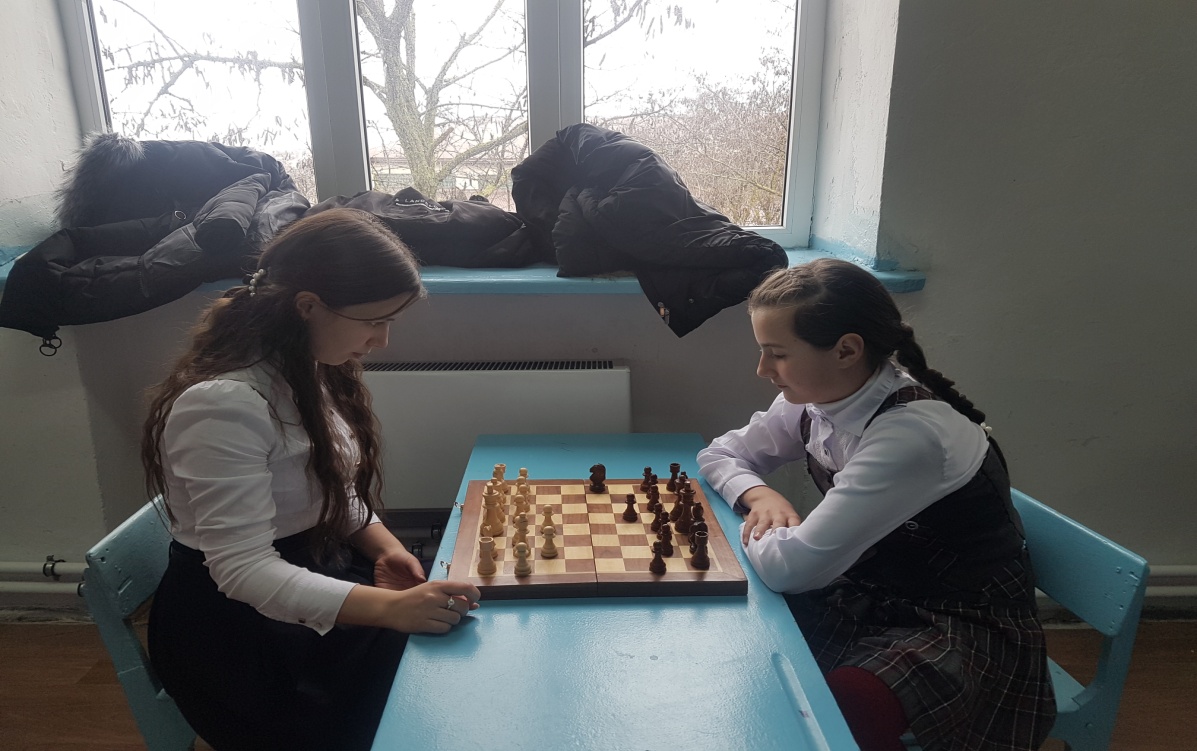 №                        ФИО        Год рождения  Класс     Рейтинг по району1Омарова Маймунат Ибрагимова28.07.2003. г.10 кл.	52Омаров Набигула Ибрагимов16.10.2005. г.8 кл.	6